I.C. di Castelverde – Scuole Primarie di Brazzuoli e di Castelverde – a.s. 2019/20Prove comuni di verifica per la Classe 2^INGLESE – Secondo QuadrimestreLe  insegnanti si riuniscono per classi parallele e per disciplina, mediante videoconferenza, alle ore 16:00, per la verbalizzazione e l’elaborazione delle Prove di Verifica finali comuni. OBIETTIVI DI APPRENDIMENTO monitoratiA1/C1 – Comprendere vocaboli, espressioni e frasi di uso quotidiano accompagnati da supporti visiviB1 – Produrre frasi significative riferite ad oggetti, persone, situazioni noteD1 – Scrivere parole e semplici frasi di uso quotidiano attinenti ad interessi personali e del gruppoCONOSCENZE/ABILITA’ monitorateIdentificazione di cibi e bevande.Comprensione di frasi che esprimono gusti.Identificazione di azioni.Comprensione di frasi che esprimono capacità e incapacità.La somministrazione delle prove avverrà, mediante schede allegate scaricabili dal registro elettronico Nuvola - sezione Documenti ed Eventi per classe/materia, tra il 25 Maggio e il 3 Giugno 2020.Prima Prova di Verifica – 1 punto per ogni risposta corretta, per un totale di 12 punti.Seconda Prova di Verifica – 1 punto per ogni risposta corretta, per un totale di 14 punti.Il punteggio minimo corrisponderà a 16 punti; quello massimo a 26 punti.L’ incontro in videoconferenza termina alle ore 16:30.15/05/2020                                                                                               Le  insegnantiLaura Belloni, Silvia GennariI.C. DI CASTELVERDE – SCUOLA PRIMARIA DI ________________________ALUNNO/A___________________________________________        CLASSE 2^ A/BPROVE COMUNI DI VERIFICA SECONDO QUADRIMESTRE – A. S. 2019/2020LINGUA INGLESE 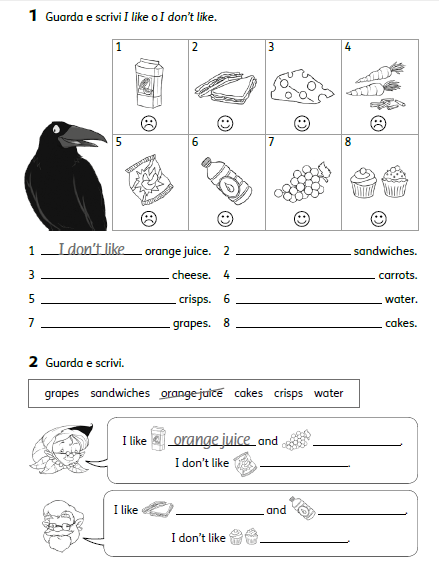 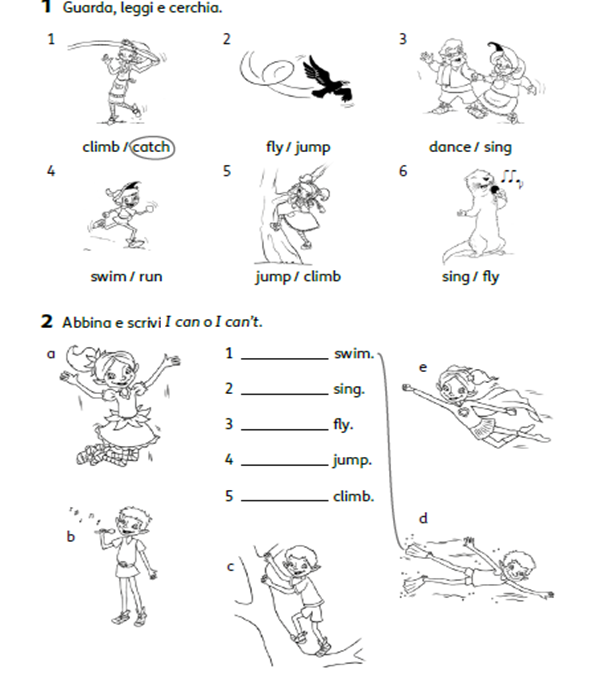 